N  ___14Ա-վ1___                              	                         «_23_»  ___սեպտեմբեր___ 2020թ.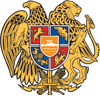 ԳԻՏԱԿԱՆ ԱՍՏԻՃԱՆՆԵՐԻ ՇՆՈՐՀՈՒՄԸ ՀԱՍՏԱՏԵԼՈՒԵՎ ՎԿԱՅԱԳՐԵՐՈՎ ԱՄՐԱԳՐԵԼՈՒ ՄԱՍԻՆՀամաձայն  ՀՀ Կառավարության 08.08.1997թ. հ. 327 որոշմամբ հաստատված <<Հայաստանի Հանրապետությունում գիտական աստիճանաշնորհման կանոնակարգի>> 5-րդ գլխի 36-րդ կետի և ՀՀ ԿԳՄՍ նախարարի 14.08.2019թ. հ.31-Լ հրամանով հաստատված <<Հայաստանի Հանրապետության բարձրագույն որակավորման կոմիտեի>> կանոնադրության 3-րդ գլխի 11-րդ կետի 8) ենթակետի՝	Հաստատել և վկայագրերով ամրագրել.1.Երևանի պետական համալսարանում գործող ԲՈԿ-ի 051 Կենսաֆիզիկայի մասնագիտական խորհրդի որոշումը Վահրամ Գալուստի Առաքելովին կենսաբանական գիտությունների թեկնածուի (Գ.00.02 թվանիշով) գիտական աստիճան շնորհելու մասին:2.Երևանի պետական համալսարանում գործող ԲՈԿ-ի 051 Կենսաֆիզիկայի մասնագիտական խորհրդի որոշումը Սաթենիկ Նորիկի Միրզոյանին կենսաբանական գիտությունների թեկնածուի (Գ.00.04 թվանիշով) գիտական աստիճան շնորհելու մասին:3.Հայաստանի ազգային պոլիտեխնիկական համալսարանում գործող ԲՈԿ-ի 046 Ռադիոտեխնիկայի և էլեկտրոնիկայի մասնագիտական խորհրդի որոշումը Նարեկ Դավիթի Եզակյանին տեխնիկական գիտությունների թեկնածուի (Ե.12.01 թվանիշով) գիտական աստիճան շնորհելու մասին: 4.ՀՀ ԳԱԱ Ինֆորմատիկայի և ավտոմատացման  պրոբլեմների  ինստիտուտում  գործող ԲՈԿ-ի 037 Ինֆորմատիկայի մասնագիտական խորհրդի որոշումը Դավիթ Գագիկի Բունիաթյանին տեխնիկական գիտությունների թեկնածուի (Ե.13.04 թվանիշով) գիտական աստիճան շնորհելու մասին:5.Հայաստանի պետական տնտեսագիտական համալսարանում գործող ԲՈԿ-ի 014 Տնտեսագիտության մասնագիտական խորհրդի որոշումը Բինգյոլ Գրունիկի Ամիրյանին տնտեսագիտության թեկնածուի (Ը.00.02 թվանիշով) գիտական աստիճան շնորհելու մասին:6.Երևանի պետական համալսարանում գործող ԲՈԿ-ի 015 Տնտեսագիտության մասնագիտական խորհրդի որոշումը Արփինե Մեխակի Կյուրեղյանին տնտեսագիտության թեկնածուի (Ը.00.02 թվանիշով) գիտական աստիճան շնորհելու մասին:7.Երևանի պետական համալսարանում գործող ԲՈԿ-ի 015 Տնտեսագիտության մասնագիտական խորհրդի որոշումը Մանե Գեղամի Հարությունյանին տնտեսագիտության թեկնածուի (Ը.00.08 թվանիշով) գիտական աստիճան շնորհելու մասին:8.Հայ-Ռուսական համալսարանում գործող  ԲՈԿ-ի 008 Տնտեսագիտության մասնագիտական խորհրդի որոշումը Էսթեր Աշոտի Հակոբյանին տնտեսագիտության թեկնածուի (Ը.00.02 թվանիշով) գիտական աստիճան շնորհելու մասին:     9.Հայ-Ռուսական համալսարանում գործող  ԲՈԿ-ի 008 Տնտեսագիտության մասնագիտական խորհրդի որոշումը Տիգրան Վալերիի Բեգլարյանին տնտեսագիտության թեկնածուի (Ը.00.03 թվանիշով) գիտական աստիճան շնորհելու մասին:						10. Հայկական պետական մանկավարժական համալսարանում գործող ԲՈԿ-ի 062 Փիլիսոփայության մասնագիտական խորհրդի որոշումը Մարինե Կարապետի Շահբազյանին փիլիսոփայական գիտությունների թեկնածուի (Թ.00.01 թվանիշով) գիտական աստիճան շնորհելու մասին:11.ՀՀ ԳԱԱ Լեզվի ինստիտուտում գործող ԲՈԿ-ի 019 Լեզվաբանության մասնագիտական խորհրդի որոշումը Թամարա Նելսիկի Պողոսյանին բանասիրական  գիտությունների թեկնածուի (Ժ.02.01 թվանիշով) գիտական աստիճան շնորհելու մասին:12.Երևանի պետական համալսարանում գործող ԲՈԿ-ի 009 Օտար լեզուների մասնագիտական խորհրդի որոշումը Սոնա Արայի Գուլյանին բանասիրական գիտությունների թեկնածուի (Ժ.02.07 թվանիշով) գիտական աստիճան շնորհելու մասին:13.Հայ-Ռուսական համալսարանում գործող  ԲՈԿ-ի 063 Իրավագիտության մասնագիտական խորհրդի որոշումը Հայկ Արթուրի Ծատուրյանին իրավաբանական գիտությունների թեկնածուի (ԺԲ.00.02 թվանիշով) գիտական աստիճան շնորհելու մասին:Հիմք՝ մասնագիտական խորհուրդների որոշումները և բաժինների հհ. 1-5019 - 1- 5022, 2-5162 - 2-5170 եզրակացությունները: ՍՄԲԱՏ ԳՈԳՅԱՆՀԱՅԱՍՏԱՆԻ ՀԱՆՐԱՊԵՏՈՒԹՅՈՒՆ ԲԱՐՁՐԱԳՈՒՅՆ ՈՐԱԿԱՎՈՐՄԱՆ ԿՈՄԻՏԵԻ ՆԱԽԱԳԱՀՀՐԱՄԱՆ